A)1.FALSO2.FALSO3.CIERTO4.CIERTO5.FALSO POR QUE:Los compuestos orgánicos formados por carbono e hidrógeno, presentan enlaces dobles entre carbono y carbono. Se les denomina hidrocarburos insaturados, ya que poseen menos hidrógenos que los alcanos. 
Los alcanos presentan enlaces sigma y pi. Los dobles enlaces se hallan constituidos por un enlace sigma fuerte y difícil de romper y otro débil llamado pi. Debido a la presencia de doble enlace reaccionan fácilmente causando ruptura de éste (reacciones de adicción). 6. CIERTO7.CIERTO8.CIERTO9. CIERTOB) 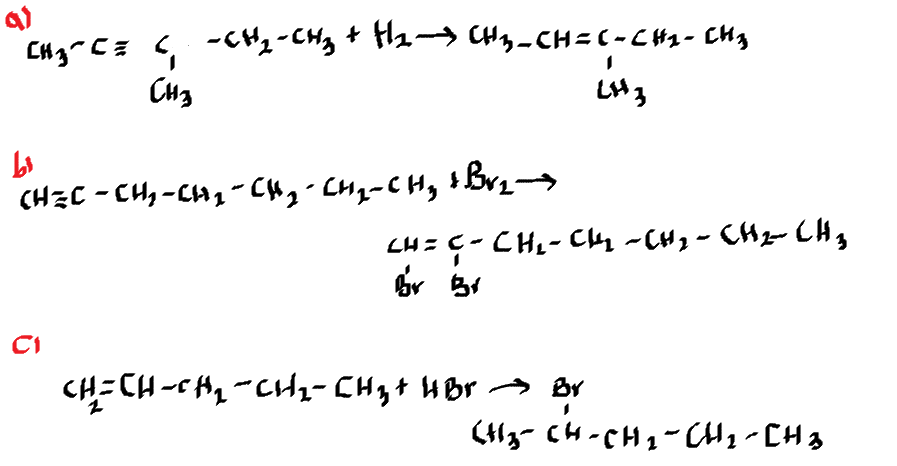 Y DISCULPA CON EL ULTIMO NO PUEDO AYUDARTE